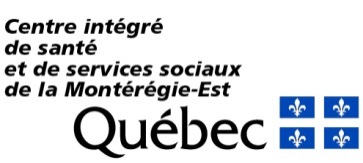 DÉSIGNATION Bulletin de présentation d’un candidat Nom de l’établissement :Centre intégré de santé et de services sociaux de la Montérégie-EstNom de l’établissement :Centre intégré de santé et de services sociaux de la Montérégie-EstNom de l’établissement :Centre intégré de santé et de services sociaux de la Montérégie-EstNom de l’établissement :Centre intégré de santé et de services sociaux de la Montérégie-EstNom de l’établissement :Centre intégré de santé et de services sociaux de la Montérégie-EstNom de l’établissement :Centre intégré de santé et de services sociaux de la Montérégie-EstNom de l’établissement :Centre intégré de santé et de services sociaux de la Montérégie-EstCollège de désignation :Conseil des infirmières et infirmiers (CII)Collège de désignation :Conseil des infirmières et infirmiers (CII)Collège de désignation :Conseil des infirmières et infirmiers (CII)Collège de désignation :Conseil des infirmières et infirmiers (CII)Collège de désignation :Conseil des infirmières et infirmiers (CII)Collège de désignation :Conseil des infirmières et infirmiers (CII)Collège de désignation :Conseil des infirmières et infirmiers (CII)Section I – Mise en candidature Section I – Mise en candidature Section I – Mise en candidature Section I – Mise en candidature Section I – Mise en candidature Section I – Mise en candidature Section I – Mise en candidature Nom et prénom du candidat Nom et prénom du candidat Nom et prénom du candidat Nom et prénom du candidat Nom et prénom du candidat Nom et prénom du candidat Nom et prénom du candidat Sexe 	M 	F Sexe 	M 	F 			        A         M         J Date de naissance			        A         M         J Date de naissance			        A         M         J Date de naissance			        A         M         J Date de naissance			        A         M         J Date de naissanceAdresse Adresse Adresse Adresse Adresse Adresse Adresse Municipalité Municipalité Municipalité ProvinceProvinceCode postalCode postalInd. rég. – Téléphone résidenceInd. rég. – Téléphone résidenceInd. rég. – Téléphone travail             PosteInd. rég. – Téléphone travail             PosteInd. rég. – Téléphone travail             PosteInd. rég. – Téléphone travail             PosteInd. rég. – Téléphone travail             PosteOccupation Occupation EmployeurEmployeurEmployeurEmployeurEmployeurSection II – Consentement du candidat Section II – Consentement du candidat Section II – Consentement du candidat Section II – Consentement du candidat Section II – Consentement du candidat Section II – Consentement du candidat Section II – Consentement du candidat CONDITIONS REQUISES POUR ÊTRE MEMBREDU CONSEIL D’ADMINISTRATION D’UN ÉTABLISSEMENTRésider au Québec; Être majeur (18 ans et plus);Ne pas être sous tutelle ou curatelle;Ne pas avoir été déclaré, au cours des cinq (5) années précédentes, coupable d’un crime punissable de trois (3) ans d’emprisonnement et plus;Ne pas avoir été déchu, au cours des trois (3) années précédentes, de ses fonctions comme membre du conseil d’administration d’un établissement; d’une régie régionale ou d’une agence; Ne pas avoir été déclaré, au cours des trois années précédentes, coupable d’une infraction à la Loi sur les services de santé et des services sociaux ou aux règlements; Pour une désignation par et parmi les membres du comité des usagers de l’établissement, ne pas être à l’emploi de cet établissement ou y exercer sa profession;  Ne pas être membre du conseil d’administration d’une fondation de l’établissement;Avoir qualité pour siéger comme membre du conseil d’administration au collège pour lequel la candidature est proposée. Je déclare avoir pris connaissance de ces informations et satisfaire aux conditions mentionnés ci-dessus pour être candidat. De plus, j’autorise également la transmission des renseignements contenus au présent bulletin au ministère de la Santé et des Services sociaux si je suis désigné membre du conseil d’administration. Les renseignements transmis au ministère sont régis par la Loi sur l’accès aux documents des organismes publics et sur la protection des renseignements personnels.En foi de quoi, j’ai signé à _________________________________________, le ___________________________________________________________________________ 	Signature du candidatCONDITIONS REQUISES POUR ÊTRE MEMBREDU CONSEIL D’ADMINISTRATION D’UN ÉTABLISSEMENTRésider au Québec; Être majeur (18 ans et plus);Ne pas être sous tutelle ou curatelle;Ne pas avoir été déclaré, au cours des cinq (5) années précédentes, coupable d’un crime punissable de trois (3) ans d’emprisonnement et plus;Ne pas avoir été déchu, au cours des trois (3) années précédentes, de ses fonctions comme membre du conseil d’administration d’un établissement; d’une régie régionale ou d’une agence; Ne pas avoir été déclaré, au cours des trois années précédentes, coupable d’une infraction à la Loi sur les services de santé et des services sociaux ou aux règlements; Pour une désignation par et parmi les membres du comité des usagers de l’établissement, ne pas être à l’emploi de cet établissement ou y exercer sa profession;  Ne pas être membre du conseil d’administration d’une fondation de l’établissement;Avoir qualité pour siéger comme membre du conseil d’administration au collège pour lequel la candidature est proposée. Je déclare avoir pris connaissance de ces informations et satisfaire aux conditions mentionnés ci-dessus pour être candidat. De plus, j’autorise également la transmission des renseignements contenus au présent bulletin au ministère de la Santé et des Services sociaux si je suis désigné membre du conseil d’administration. Les renseignements transmis au ministère sont régis par la Loi sur l’accès aux documents des organismes publics et sur la protection des renseignements personnels.En foi de quoi, j’ai signé à _________________________________________, le ___________________________________________________________________________ 	Signature du candidatCONDITIONS REQUISES POUR ÊTRE MEMBREDU CONSEIL D’ADMINISTRATION D’UN ÉTABLISSEMENTRésider au Québec; Être majeur (18 ans et plus);Ne pas être sous tutelle ou curatelle;Ne pas avoir été déclaré, au cours des cinq (5) années précédentes, coupable d’un crime punissable de trois (3) ans d’emprisonnement et plus;Ne pas avoir été déchu, au cours des trois (3) années précédentes, de ses fonctions comme membre du conseil d’administration d’un établissement; d’une régie régionale ou d’une agence; Ne pas avoir été déclaré, au cours des trois années précédentes, coupable d’une infraction à la Loi sur les services de santé et des services sociaux ou aux règlements; Pour une désignation par et parmi les membres du comité des usagers de l’établissement, ne pas être à l’emploi de cet établissement ou y exercer sa profession;  Ne pas être membre du conseil d’administration d’une fondation de l’établissement;Avoir qualité pour siéger comme membre du conseil d’administration au collège pour lequel la candidature est proposée. Je déclare avoir pris connaissance de ces informations et satisfaire aux conditions mentionnés ci-dessus pour être candidat. De plus, j’autorise également la transmission des renseignements contenus au présent bulletin au ministère de la Santé et des Services sociaux si je suis désigné membre du conseil d’administration. Les renseignements transmis au ministère sont régis par la Loi sur l’accès aux documents des organismes publics et sur la protection des renseignements personnels.En foi de quoi, j’ai signé à _________________________________________, le ___________________________________________________________________________ 	Signature du candidatCONDITIONS REQUISES POUR ÊTRE MEMBREDU CONSEIL D’ADMINISTRATION D’UN ÉTABLISSEMENTRésider au Québec; Être majeur (18 ans et plus);Ne pas être sous tutelle ou curatelle;Ne pas avoir été déclaré, au cours des cinq (5) années précédentes, coupable d’un crime punissable de trois (3) ans d’emprisonnement et plus;Ne pas avoir été déchu, au cours des trois (3) années précédentes, de ses fonctions comme membre du conseil d’administration d’un établissement; d’une régie régionale ou d’une agence; Ne pas avoir été déclaré, au cours des trois années précédentes, coupable d’une infraction à la Loi sur les services de santé et des services sociaux ou aux règlements; Pour une désignation par et parmi les membres du comité des usagers de l’établissement, ne pas être à l’emploi de cet établissement ou y exercer sa profession;  Ne pas être membre du conseil d’administration d’une fondation de l’établissement;Avoir qualité pour siéger comme membre du conseil d’administration au collège pour lequel la candidature est proposée. Je déclare avoir pris connaissance de ces informations et satisfaire aux conditions mentionnés ci-dessus pour être candidat. De plus, j’autorise également la transmission des renseignements contenus au présent bulletin au ministère de la Santé et des Services sociaux si je suis désigné membre du conseil d’administration. Les renseignements transmis au ministère sont régis par la Loi sur l’accès aux documents des organismes publics et sur la protection des renseignements personnels.En foi de quoi, j’ai signé à _________________________________________, le ___________________________________________________________________________ 	Signature du candidatCONDITIONS REQUISES POUR ÊTRE MEMBREDU CONSEIL D’ADMINISTRATION D’UN ÉTABLISSEMENTRésider au Québec; Être majeur (18 ans et plus);Ne pas être sous tutelle ou curatelle;Ne pas avoir été déclaré, au cours des cinq (5) années précédentes, coupable d’un crime punissable de trois (3) ans d’emprisonnement et plus;Ne pas avoir été déchu, au cours des trois (3) années précédentes, de ses fonctions comme membre du conseil d’administration d’un établissement; d’une régie régionale ou d’une agence; Ne pas avoir été déclaré, au cours des trois années précédentes, coupable d’une infraction à la Loi sur les services de santé et des services sociaux ou aux règlements; Pour une désignation par et parmi les membres du comité des usagers de l’établissement, ne pas être à l’emploi de cet établissement ou y exercer sa profession;  Ne pas être membre du conseil d’administration d’une fondation de l’établissement;Avoir qualité pour siéger comme membre du conseil d’administration au collège pour lequel la candidature est proposée. Je déclare avoir pris connaissance de ces informations et satisfaire aux conditions mentionnés ci-dessus pour être candidat. De plus, j’autorise également la transmission des renseignements contenus au présent bulletin au ministère de la Santé et des Services sociaux si je suis désigné membre du conseil d’administration. Les renseignements transmis au ministère sont régis par la Loi sur l’accès aux documents des organismes publics et sur la protection des renseignements personnels.En foi de quoi, j’ai signé à _________________________________________, le ___________________________________________________________________________ 	Signature du candidatCONDITIONS REQUISES POUR ÊTRE MEMBREDU CONSEIL D’ADMINISTRATION D’UN ÉTABLISSEMENTRésider au Québec; Être majeur (18 ans et plus);Ne pas être sous tutelle ou curatelle;Ne pas avoir été déclaré, au cours des cinq (5) années précédentes, coupable d’un crime punissable de trois (3) ans d’emprisonnement et plus;Ne pas avoir été déchu, au cours des trois (3) années précédentes, de ses fonctions comme membre du conseil d’administration d’un établissement; d’une régie régionale ou d’une agence; Ne pas avoir été déclaré, au cours des trois années précédentes, coupable d’une infraction à la Loi sur les services de santé et des services sociaux ou aux règlements; Pour une désignation par et parmi les membres du comité des usagers de l’établissement, ne pas être à l’emploi de cet établissement ou y exercer sa profession;  Ne pas être membre du conseil d’administration d’une fondation de l’établissement;Avoir qualité pour siéger comme membre du conseil d’administration au collège pour lequel la candidature est proposée. Je déclare avoir pris connaissance de ces informations et satisfaire aux conditions mentionnés ci-dessus pour être candidat. De plus, j’autorise également la transmission des renseignements contenus au présent bulletin au ministère de la Santé et des Services sociaux si je suis désigné membre du conseil d’administration. Les renseignements transmis au ministère sont régis par la Loi sur l’accès aux documents des organismes publics et sur la protection des renseignements personnels.En foi de quoi, j’ai signé à _________________________________________, le ___________________________________________________________________________ 	Signature du candidatCONDITIONS REQUISES POUR ÊTRE MEMBREDU CONSEIL D’ADMINISTRATION D’UN ÉTABLISSEMENTRésider au Québec; Être majeur (18 ans et plus);Ne pas être sous tutelle ou curatelle;Ne pas avoir été déclaré, au cours des cinq (5) années précédentes, coupable d’un crime punissable de trois (3) ans d’emprisonnement et plus;Ne pas avoir été déchu, au cours des trois (3) années précédentes, de ses fonctions comme membre du conseil d’administration d’un établissement; d’une régie régionale ou d’une agence; Ne pas avoir été déclaré, au cours des trois années précédentes, coupable d’une infraction à la Loi sur les services de santé et des services sociaux ou aux règlements; Pour une désignation par et parmi les membres du comité des usagers de l’établissement, ne pas être à l’emploi de cet établissement ou y exercer sa profession;  Ne pas être membre du conseil d’administration d’une fondation de l’établissement;Avoir qualité pour siéger comme membre du conseil d’administration au collège pour lequel la candidature est proposée. Je déclare avoir pris connaissance de ces informations et satisfaire aux conditions mentionnés ci-dessus pour être candidat. De plus, j’autorise également la transmission des renseignements contenus au présent bulletin au ministère de la Santé et des Services sociaux si je suis désigné membre du conseil d’administration. Les renseignements transmis au ministère sont régis par la Loi sur l’accès aux documents des organismes publics et sur la protection des renseignements personnels.En foi de quoi, j’ai signé à _________________________________________, le ___________________________________________________________________________ 	Signature du candidatSection III – Acceptation du président du processus de désignation Section III – Acceptation du président du processus de désignation Section III – Acceptation du président du processus de désignation Section III – Acceptation du président du processus de désignation Section III – Acceptation du président du processus de désignation Section III – Acceptation du président du processus de désignation Section III – Acceptation du président du processus de désignation 	candidature acceptée  	candidature refusée Motif(s) du refus : 	candidature acceptée  	candidature refusée Motif(s) du refus : 	candidature acceptée  	candidature refusée Motif(s) du refus : 	candidature acceptée  	candidature refusée Motif(s) du refus : 	candidature acceptée  	candidature refusée Motif(s) du refus : 	candidature acceptée  	candidature refusée Motif(s) du refus : 	candidature acceptée  	candidature refusée Motif(s) du refus : _________________________________________________	___________________________Signature du président du processus de désignation                                                                      Date _________________________________________________	___________________________Signature du président du processus de désignation                                                                      Date _________________________________________________	___________________________Signature du président du processus de désignation                                                                      Date _________________________________________________	___________________________Signature du président du processus de désignation                                                                      Date _________________________________________________	___________________________Signature du président du processus de désignation                                                                      Date _________________________________________________	___________________________Signature du président du processus de désignation                                                                      Date _________________________________________________	___________________________Signature du président du processus de désignation                                                                      Date CONFORMÉMENT AUX ARTICLES 64 ET 65 DE LA LOI SUR L’ACCÈS AUX DOCUMENTS DES ORGANISMESPUBLICS ET SUR LA PROTECTION DES RENSEIGNEMENTS PERSONNELSCONFORMÉMENT AUX ARTICLES 64 ET 65 DE LA LOI SUR L’ACCÈS AUX DOCUMENTS DES ORGANISMESPUBLICS ET SUR LA PROTECTION DES RENSEIGNEMENTS PERSONNELSCONFORMÉMENT AUX ARTICLES 64 ET 65 DE LA LOI SUR L’ACCÈS AUX DOCUMENTS DES ORGANISMESPUBLICS ET SUR LA PROTECTION DES RENSEIGNEMENTS PERSONNELSCONFORMÉMENT AUX ARTICLES 64 ET 65 DE LA LOI SUR L’ACCÈS AUX DOCUMENTS DES ORGANISMESPUBLICS ET SUR LA PROTECTION DES RENSEIGNEMENTS PERSONNELSCONFORMÉMENT AUX ARTICLES 64 ET 65 DE LA LOI SUR L’ACCÈS AUX DOCUMENTS DES ORGANISMESPUBLICS ET SUR LA PROTECTION DES RENSEIGNEMENTS PERSONNELSCONFORMÉMENT AUX ARTICLES 64 ET 65 DE LA LOI SUR L’ACCÈS AUX DOCUMENTS DES ORGANISMESPUBLICS ET SUR LA PROTECTION DES RENSEIGNEMENTS PERSONNELSCONFORMÉMENT AUX ARTICLES 64 ET 65 DE LA LOI SUR L’ACCÈS AUX DOCUMENTS DES ORGANISMESPUBLICS ET SUR LA PROTECTION DES RENSEIGNEMENTS PERSONNELSLes renseignements contenus dans ce formulaire sont recueillis pour le compte de l’établissement concerné et dans le cas d’un candidat désigné du ministère de la Santé et des Services sociaux. Les renseignements transmis au ministère servent à constituer le fichier des membres des conseils d’administration des établisse-ments de santé et de services sociaux utilisé pour des fins de gestion et de contrôle. Les renseignements transmis au ministère servent à constituer le fichier des membres des conseils d’administration des établisse-ments de santé et de services sociaux utilisé pour des fins de gestion et de contrôle. Les renseignements transmis au ministère servent à constituer le fichier des membres des conseils d’administration des établisse-ments de santé et de services sociaux utilisé pour des fins de gestion et de contrôle. Auront accès à ces rensei-gnements les employés de l’établissement concerné et du ministère dans le cadre de leur fonction; tout autre utilisateur satisfaisant aux exigences de la loi précitée.  Auront accès à ces rensei-gnements les employés de l’établissement concerné et du ministère dans le cadre de leur fonction; tout autre utilisateur satisfaisant aux exigences de la loi précitée.  4. Les renseignements apparais-sant au formulaire sont obligatoires. 